Dear Nob Hill Indivisibles,Don’t know about you, but I’m feelin’ a bit like this: 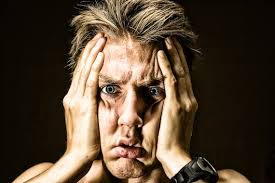 But that’s Mr. Trump’s strategy, keep us overwhelmed, but it means he’s feeling the heat.  Remember animals (yes, I will borrow his term) fight the worst when they’re cornered.  So, don’t read your email feed, stick to “true news”, stay focused, and DON’T GIVE UP we are SO CLOSE!!!  And remember, we are NOT alone, we are numerous, and we’ve got each other’s backs.Going local was a hit last week, let’s keep it up!Local Actions:Tuesday, June 5 is Election Day for the 2018 NM Primaries, to find where you can go, click here. To get a sample ballot (Bernco or Sandco), click here.See which NM 2018 Primary Election Candidates have been accredited by Moms Demand Actions click here. Also, Go to Throw Them Out and pledge to vote for Gun Safety.  There are lots of local canvasing events, find one you want to support here (scroll to June Events). Want to volunteer to drive voters to the polls, please download the carpool2polls app and sign up!Michelle Lujan-Grisham has been nominated to be nationally endorsed by Indivisible 435.  We are waiting to see if she will be accepted, in anticipation of a yes, each member is asked to pre-register with Indivisible 435 so as you can cast your vote yeah or nah, please do so here.We still have time to HALT Holtec. We can stop te The Nuclear Regulatory Commission (NRC) proposal to create an interim nuclear waste storage facility in southeastern New Mexico. The storage site would consolidate all existing commercial high-level radioactive waste from across the country to Lea county. NRC is required to hear public comment until July 30.  Send a letter to the NRC via Action Citizen Org at this link.  Learn more at http://nonuclearwasteaqui.org/ and https://nukewatch.org/Local EventsWear Orange Weekend, June 1 - June 3: Honoring the lives of victims and survivors of gun violence, and showing our support for gun violence prevention at events across the country.Saturday, June 2, 7PM: Wear Orange social & Trivia Night, O'Niell's Pub.  RSVP here. Saturday, June 9, 1PM: DPNM State Central Committee Meeting. Albuquerque Main Library Auditorium (lower level), 501 Copper Ave. NW,Monday, June 11, INH weekly meeting 5:30-7pm: Premier of ABQ Basin anti-fracking movie trailer.  Get the word out, let’s be BIG!Tuesday, June 12, 6: PM Moms Demand Action NM ABQ Westside Meeting, Taylor Ranch Community Center, 4900 Kachina St NW 87120.Friday and Saturday, June 15th-16th, TBD: Indivisible Truth or Consequences is hosting apresentation and workshop on “Turning CD2 Blue”. Cost is $35 and there is some homestay lodging. To register, click here.Saturday, June 16, 12 – 5 PM: Juneteenth 2018.  Celebrate African American freedom and achievement. Tiguex Park. For more info, click here.Wednesday, June 20, 5 – 7PM: Support DPNM with Chair Marg Elliston and Tim Keller as guest. Marble Brewery, 111 Marble Ave NW 87102. To RSVP contact kyra@nmdemocrats.org.National ActionsCall our MoCsRepublican leadership is approaching the June 7th deadline for a compromise immigration proposal between moderates and the right wing House Freedom Caucus. In the case that a compromise doesn’t come to fruition, moderate Republicans have said they have the necessary number of Republicans to sign onto the Queen of the Hill discharge petition and kickstart an immigration debate. Tell our House Reps we want a fair and inclusive immigration policy.  Use Indivisible’s resource on potential immigration proposals to learn more about House debates that may happen in June.In a blow to Scott Pruitt, the EPA’s Science Advisory Board has called foul on Pruitt’s rush to roll back auto emission standards. In a May 18th letter only made public last week, the panel called for slowing down the process, saying the justification to-date for the rollback of safeguards ignored the EPA’s own scientific research. So far so good. But, we need Congress to feel the heat for Pruitt’s misconduct. Tell our MoCs (both Senate and House) to protect your air and climate, or use this Action Network script and automatic mailer to send a letter.Senators Udall and Heinrich with support of New Mexico's Pueblos, and the Navajo Nation, have introduced the Chaco Cultural Heritage Area Protection Act. Chaco Canyon is one of the most important cultural sites on Earth. It deserves to be protected from any harmful development that would threaten to damage its precious historical and cultural resources. Thank them for introducing this Act, and pledge your supportMake sure dark money spenders reveal themselves on the internet. The Federal Election Commission (FEC) is deciding whether to require online political ads to disclose who paid for them. They are now taking comments on the rulemaking.Tell our Senators to tell the FEC to require Online Ads to Disclose Who Paid for ThemYou can also sign a letter to the FEC at MayDay, click here.This week’s #TrumpThreatLevelAfter much delay, the Trump administration finally released a legal explanation to justify its reckless escalation of the war in Syria. In essence, Trump is trying to authorize military force anytime he wants without first consulting Congress. That’s not what the Constitution says, and that puts us all in danger.The Trump administration has dramatically ramped up lethal force operations around the world, leaving behind a large civilian body count. But even though Trump is required by law to disclose just how many civilians have been killed, he is blocking accountability by refusing to share that information with the public.The much-hyped North Korean summit was canceled, then it’s back on... but then, “it could nto be”.  South Korean President Moon Jae-In is working hard to salvage a path forward, but Trump keeps raising the threat level anyway. Visit trumpthreatlevel.indivisible.org for a running list of all the ways Trump makes us less safe and our latest foreign policy resources to take action.Lastly, there’s Good News every day, we’re making it!!!Om,Melora and the INH Steering CommitteeIf you would like to be removed from this list, please write us directly at indivisiblenobhill.com (do not contact us via “return”, sorry it never gets to us )